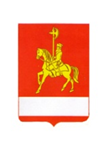 АДМИНИСТРАЦИЯ КАРАТУЗСКОГО РАЙОНАПОСТАНОВЛЕНИЕ04.04.2019                                        с. Каратузское                                      №  300-п Об утверждении Порядка осуществления бюджетных инвестиций в форме капитальных вложений в объекты недвижимого имущества муниципальной собственности Каратузского района, а также осуществления муниципальными бюджетными и автономными учреждениями за счет средств субсидии из районного бюджета капитальных вложений в объекты капитального строительства муниципальной собственности Каратузского района или приобретение объектов недвижимого имущества в муниципальную собственность Каратузского районаВ соответствии со статьями 78.2, 79 Бюджетного кодекса Российской Федерации, руководствуясь ст. 26-28 Устава муниципального образования «Каратузский район», ПОСТАНОВЛЯЮ:1. Утвердить Порядок осуществления бюджетных инвестиций в форме капитальных вложений в объекты недвижимого имущества муниципальной собственности Каратузского района, а также осуществления муниципальными бюджетными и автономными учреждениями за счет средств субсидии из районного бюджета капитальных вложений в объекты капитального строительства муниципальной собственности Каратузского района или приобретение объектов недвижимого имущества в муниципальную собственность Каратузского района, согласно приложения к настоящему постановлению.2. Считать утратившим силу Постановление администрации Каратузского района № 471-п от 28.04.2011 г. «О предоставлении бюджетных инвестиций в объекты капитального строительства муниципальной собственности Каратузского района в форме капитальных вложений в основные средства муниципальных бюджетных и муниципальных автономных учреждений».3. Контроль за исполнением настоящего постановления возложить на заместителя главы района по финансам, экономике – руководителя финансового управления Е.С. Мигла.4. Постановление вступает в силу со дня, следующего за днем его официального опубликования в периодическом печатном издании Вести муниципального образования «Каратузский район». И.о. главы района                                                                                 Е.И. ТетюхинПОРЯДОКОСУЩЕСТВЛЕНИЕ БЮДЖЕТНЫХ ИНВЕСТИЦИЙ В ФОРМЕ КАПИТАЛЬНЫХ ВЛОЖЕНИЙ В ОБЪЕКТЫ НЕДВИЖИМОГО ИМУЩЕСТВА МУНИЦИПАЛЬНОЙ СОБСТВЕННОСТИ КАРАТУЗСКОГО РАЙОНА, А ТАКЖЕ ОСУЩЕСТВЛЕНИЕ МУНИЦИПАЛЬНЫМИ БЮДЖЕТНЫМИ И АВТОНОМНЫМИ УЧРЕЖДЕНИЯМИ ЗА СЧЕТ СРЕДСТВ СУБСИДИИ ИЗ РАЙОННОГО БЮДЖЕТА КАПИТАЛЬНЫХ ВЛОЖЕНИЙ В ОБЪЕКТЫ КАПИТАЛЬНОГО СТРОИТЕЛЬСТВА МУНИЦИПАЛЬНОЙ СОБСТВЕННОСТИ КАРАТУЗСКОГО РАЙОНА ИЛИ ПРИОБРЕТЕНИЕ ОБЪЕКТОВ НЕДВИЖИМОГО ИМУЩЕСТВА В МУНИЦИПАЛЬНУЮ СОБСТВЕННОСТЬ КАРАТУЗСКОГО РАЙОНА1. ОСНОВНЫЕ ПОЛОЖЕНИЯ1.1. Порядок осуществления бюджетных инвестиций в форме капитальных вложений в объекты недвижимого имущества муниципальной собственности Каратузского района, а также осуществление муниципальными бюджетными и автономными учреждениями за счет средств субсидии из районного бюджета капитальных вложений в объекты капитального строительства муниципальной собственности Каратузского района или приобретение объектов недвижимого имущества в муниципальную собственность Каратузского района, (далее - Порядок), устанавливает процедуру, сроки, перечень документов и основания формирования и реализации расходов районного бюджета на очередной финансовый год и плановый период на осуществление бюджетных инвестиций в форме капитальных вложений в объекты недвижимого имущества муниципальной собственности Каратузского района, а также на осуществление муниципальными бюджетными и автономными учреждениями за счет средств субсидий из районного бюджета капитальных вложений в объекты капитального строительства муниципальной собственности Каратузского района или приобретение объектов недвижимого имущества в муниципальную собственность Каратузского района, а также:- порядок принятия решений о предоставлении бюджетных ассигнований на осуществление муниципальными бюджетными и автономными учреждениями за счет средств субсидии капитальных вложений в объекты капитального строительства муниципальной собственности Каратузского района или приобретение объектов недвижимого имущества в муниципальную собственность Каратузского района (далее - Порядок принятия решений о предоставлении субсидий);- порядок принятия решений о подготовке и реализации бюджетных инвестиций в объекты недвижимого имущества муниципальной собственности Каратузского района (далее - Порядок принятия решений о подготовке и реализации бюджетных инвестиций);- порядок предоставления субсидий на осуществление муниципальными бюджетными и автономными учреждениями капитальных вложений в объекты капитального строительства муниципальной собственности Каратузского района или приобретение объектов недвижимого имущества в муниципальную собственность Каратузского района (далее - Порядок предоставления субсидий на осуществление капитальных вложений и субсидии на осуществление капитальных вложений соответственно);- порядок осуществления бюджетных инвестиций в объекты недвижимого имущества муниципальной собственности Каратузского района (далее - Порядок осуществления бюджетных инвестиций).1.2. В целях настоящего Порядка применяются следующие понятия:- Заявитель - орган исполнительной власти Каратузского района, осуществляющий полномочия, оказывающий муниципальные услуги, для реализации (оказания) которых необходимо строительство (реконструкция, техническое перевооружение) либо приобретение объекта недвижимого имущества муниципальной собственности Каратузского района;- Учреждения - муниципальные автономные и бюджетные учреждения;- Заказчики - органы исполнительной власти, казенные учреждения, являющиеся получателями средств районного бюджета и самостоятельно осуществляющие бюджетные инвестиции в объекты недвижимого имущества муниципальной собственности, либо Учреждения, которым органами исполнительной власти района на безвозмездной основе на основании соглашений переданы полномочия заказчика по заключению и исполнению от имени Каратузского района муниципальных контрактов при осуществлении бюджетных инвестиций в объекты недвижимого имущества муниципальной собственности, а также Учреждения, являющиеся получателями субсидии из районного бюджета на осуществление капитальных вложений в объекты капитального строительства муниципальной собственности Каратузского района или приобретение объектов недвижимого имущества в муниципальную собственность.1.3. Бюджетные ассигнования на осуществление бюджетных инвестиций в форме капитальных вложений в объекты недвижимого имущества муниципальной собственности, а также бюджетные ассигнования на осуществление Учреждениями за счет средств субсидии капитальных вложений в объекты капитального строительства муниципальной собственности или приобретение объектов недвижимого имущества в муниципальную собственность (далее - бюджетные ассигнования на капитальные вложения), утверждаются:постановлениями администрации Каратузского района об утверждении муниципальных программ Каратузского района (программная часть);постановлениями администрации Каратузского района в отношении строек и объектов, не вошедших в муниципальные программы Каратузского района (непрограммная часть).В случае если объекты, подлежащие строительству или приобретению, необходимы для достижения целей, определенных в муниципальной программе Каратузского района, либо в случае, если объекты, подлежащие реконструкции, техническому перевооружению используются для достижения целей, определенных в муниципальной программе Каратузского района, бюджетные ассигнования на капитальные вложения в такие объекты подлежат включению в соответствующую муниципальную программу Каратузского района.2. ПОРЯДОК ПРИНЯТИЯ РЕШЕНИЙ О ПРЕДОСТАВЛЕНИИ СУБСИДИЙ, ПОРЯДОК ПРИНЯТИЯ РЕШЕНИЙ О ПОДГОТОВКЕ И РЕАЛИЗАЦИИ БЮДЖЕТНЫХ ИНВЕСТИЦИЙ2.1. Решение о предоставлении бюджетных ассигнований на осуществление Учреждениями за счет средств субсидии из районного бюджета капитальных вложений в объекты капитального строительства муниципальной собственности Каратузского района или приобретение объектов недвижимого имущества в муниципальную собственность Каратузского района, а также решение о подготовке и реализации бюджетных инвестиций в форме капитальных вложений в объекты недвижимого имущества муниципальной собственности (далее - решения о предоставлении бюджетных ассигнований на капитальные вложения) принимаются:в отношении строек и объектов, подлежащих включению в муниципальные программы Каратузского района, - в форме постановления администрации Каратузского района об утверждении муниципальной программы в порядке, утвержденном постановлением администрации Каратузского района для формирования муниципальных программ (далее - программа);в отношении строек и объектов, не включенных в муниципальные программы Каратузского района, - в форме постановления администрации района о предоставлении бюджетных ассигнований на капитальные вложения, не включенных в муниципальные программы Каратузского района (далее - Постановление).В соответствующем решении о предоставлении бюджетных ассигнований на капитальные вложения может быть предусмотрено, что бюджетные ассигнования на капитальные вложения направляются на разработку проектной и (или) разрешительной документации на объекты капитального строительства.2.2. Для формирования проекта Постановления на очередной финансовый год и плановый период Заявители в срок до 1 октября текущего года, но не ранее срока доведения финансовым управлением администрации Каратузского района предельных объемов бюджетных ассигнований на обеспечение расходных обязательств районного бюджета (за исключением случаев, когда необходимо принятие решения о предоставлении бюджетных ассигнований на капитальные вложения в течение финансового года), представляют в отдел ЖКХ, транспорта, строительства и связи информацию об объектах планируемого строительства или приобретения с приложением пояснительной записки, содержащей следующую информацию:- наименование соответствующей муниципальной программы и подпрограммы;- обоснование необходимости направления бюджетных ассигнований на капитальные вложения;- сведения о Заказчике;- справки об объемах незавершенного строительства в текущих (договорных) ценах планового периода завершения строительства;- при наличии разработанной проектной документации - копии положительного заключения государственной экспертизы о соответствии проектной документации на объекты капитального строительства (далее - проектная документация) требованиям технических регламентов и результатам инженерных изысканий в случаях, когда проведение такой экспертизы предусмотрено законодательством Российской Федерации и копии правового акта об утверждении проектной документации;- при отсутствии разработанной проектной документации - задание на проектирование;- описание объекта недвижимого имущества, планируемого к приобретению, с указанием его технических, качественных и эксплуатационных характеристик, а также обоснование приобретения объекта недвижимого имущества, в том числе при приобретении объекта недвижимого имущества в целях оказания государственных услуг с учетом нормативной потребности оказания государственных услуг, характеристик (пропускной способности, площади, мощности) приобретаемого объекта и обеспеченности населения муниципальной услугой. При формировании проекта Постановления в отношении строек и объектов, не включенных в программы, в приоритетном порядке в него включаются объекты:подлежащие завершению строительством в очередном финансовом году и плановом периоде;строительство которых начато за счет средств районного бюджета и финансирование которых предполагается в дальнейшем осуществлять с привлечением средств краевого бюджета или иных источников финансирования;по которым заключены муниципальные контракты на выполнение работ;по которым разработана проектная документация.2.3. Отдел ЖКХ, транспорта, строительства и связи рассматривает предложения Заявителей и на основании предложений в отношении строек и объектов, не включенных в программы, формирует проект Постановления.2.4. В проекте Постановления указываются следующие сведения:- главный распорядитель бюджетных средств;- Заказчик;- наименование объекта капитального строительства согласно разработанной проектной документации (заданию на разработку проектной документации) либо основные характеристики объекта недвижимого имущества, планируемого к приобретению;- раздел (подраздел) классификации расходов районного бюджета;- единицы измерения мощности и мощность объекта;- срок строительства (реконструкции, технического перевооружения) объекта капитального строительства и ввода его в эксплуатацию либо срок приобретения объекта недвижимого имущества в муниципальную собственность Каратузского района;- планируемый объем бюджетных ассигнований районного бюджета.Планируемый объем бюджетных ассигнований районного бюджета в отношении объектов капитального строительства, подлежащих строительству (реконструкции, техническому перевооружению) указывается на весь срок строительства (реконструкции, технического перевооружения) с разбивкой по годам.2.5. Сформированный проект Постановления в отношении объектов недвижимого имущества, планируемых к приобретению в муниципальную собственность Каратузского района, подлежит согласованию с отделом земельных и имущественных отношений администрации Каратузского района.2.6. Согласно утвержденного постановления, финансовое управление администрации Каратузского района вносит ассигнования на осуществление капитальных вложений в проект решения районного Совета депутатов о районном бюджете на очередной финансовый год и плановый период.2.7. Принятие решений об осуществлении бюджетных ассигнований на капитальные вложения в течение финансового года осуществляется в отношении строек и объектов, подлежащих включению в программы путем внесения изменений в программы, либо в отношении строек и объектов, не подлежащих включению в программы, - путем внесения изменений в Постановление.3. ПОРЯДОК ПРЕДОСТАВЛЕНИЯ СУБСИДИЙ НА ОСУЩЕСТВЛЕНИЕ КАПИТАЛЬНЫХ ВЛОЖЕНИЙ, ПОРЯДОК ОСУЩЕСТВЛЕНИЯ БЮДЖЕТНЫХ ИНВЕСТИЦИЙ3.1. Объем предоставляемых бюджетных инвестиций и субсидий на осуществление капитальных вложений должен соответствовать объему бюджетных ассигнований, предусмотренному на соответствующие цели. 3.2. Контракты, предметом которых является выполнение работ, оказание услуг, длительность производственного цикла выполнения, оказание которых превышает срок действия утвержденных лимитов бюджетных обязательств, заключаются в пределах средств, установленных на соответствующие цели решениями о подготовке и реализации бюджетных инвестиций в объекты недвижимого имущества муниципальной собственности Каратузского района, указанными в пункте 2.1. Порядка на срок реализации соответствующего решения о подготовке и реализации бюджетных инвестиций в объекты недвижимого имущества Каратузского района.3.3. Органам исполнительной власти, являющимся муниципальными заказчиками, предоставляется право на безвозмездной основе на основании соглашений передать свои полномочия муниципального заказчика по заключению и исполнению от имени Каратузского района муниципальных контрактов от лица указанных органов при осуществлении бюджетных инвестиций в объекты недвижимого имущества муниципальной собственности Учреждениям, в отношении которых указанные органы осуществляют функции и полномочия учредителя при одновременном соблюдении следующих условий:- уставом соответствующего Учреждения в качестве вида деятельности предусмотрено осуществление функции Заказчика;- Учреждение является правообладателем земельного участка, на котором предполагается осуществлять строительство (реконструкцию), техническое перевооружение объектов муниципальной собственности Каратузского района;- в случае если реализация соглашения предполагает выполнение Учреждением видов работ, которые оказывают влияние на безопасность объектов капитального строительства, - наличие выданных саморегулируемой организацией свидетельства о допуске к таким видам работ, либо наличие обязательства Учреждения привлечь к таким видам работ организацию (индивидуального предпринимателя), имеющую такое свидетельство.3.4. Соглашение о передаче полномочий может быть заключено в отношении нескольких объектов и должно содержать положения, предусмотренные абзацами четвертым - восьмым пункта 4 статьи 79 Бюджетного кодекса Российской Федерации.3.5. В течение 15 дней со дня вступления в силу Решения районного Совета депутатов о районном бюджете орган исполнительной власти готовит проект соглашения о передаче полномочий и направляет его Учреждению. Учреждение в течение 10 рабочих дней подписывает проект соглашения о передаче полномочий, скрепляет печатью Учреждения и один экземпляр соглашения о передаче полномочий возвращает в орган исполнительной власти.3.6. Операции с бюджетными инвестициями осуществляются в порядке, установленном бюджетным законодательством Российской Федерации и отражаются на открытых в Управлении федерального казначейства в установленном им порядке лицевых счетах.3.7. Субсидии на осуществление капитальных вложений предоставляются Учреждениям в размере средств, предусмотренных программой или Постановлением, в пределах бюджетных средств, предусмотренных решением районного Совета депутатов о районном бюджете на очередной финансовый год и плановый период, и лимитов бюджетных обязательств, доведенных в установленном порядке органу исполнительной власти на цели предоставления субсидий на осуществление капитальных вложений.3.8. Предоставление субсидии на осуществление капитальных вложений осуществляется в соответствии с соглашением о предоставлении субсидии, заключенным между органом исполнительной власти - получателем бюджетных средств, предоставляющим субсидию, и Учреждением (далее - соглашение о предоставлении субсидий на осуществление капитальных вложений) на срок действия утвержденных органу исполнительной власти лимитов бюджетных обязательств на предоставление субсидии на осуществление капитальных вложений. 3.9. Соглашение о предоставлении субсидии на осуществление капитальных вложений может быть заключено в отношении нескольких объектов и должно содержать положения, предусмотренные абзацами третьим - тринадцатым пункта 4 статьи 78.2 Бюджетного кодекса Российской Федерации.3.10. Средства в объеме остатка не использованной на начало очередного финансового года субсидии на осуществление капитальных вложений при отсутствии решения органа исполнительной власти, предоставившего субсидию на осуществление капитальных вложений, о наличии потребности направления этих средств на цели предоставления субсидии на осуществление капитальных вложений подлежат взысканию в районный бюджет в порядке, установленном финансовым управлением администрации Каратузского района, с учетом общих требований, установленных Министерством финансов Российской Федерации.3.11. Решение о наличии потребности направления средств в объеме остатка не использованной на начало очередного финансового года субсидии на осуществление капитальных вложений на цели предоставления этой субсидии принимаются органом исполнительной власти, предоставившим субсидию на осуществление капитальных вложений, в форме приказа (распоряжения), по согласованию с финансовым управлением администрации Каратузского района.Проект указанного решения направляется органом исполнительной власти на согласование в финансовое управление в срок до 1 марта очередного финансового года.К проекту указанного решения прикладывается пояснительная записка, содержащая обоснование указанной потребности, отчет об освоенных и плановых бюджетных ассигнованиях средств бюджета в форме бюджетных инвестиций, а также субсидий бюджета на осуществление капитальных вложений по форме согласно приложению № 1, а также заверенная органом исполнительной власти копия одного из следующих документов, подтверждающих наличие потребности направления остатков субсидии на осуществление капитальных вложений в очередном финансовом году на те же цели:- проектно-сметной документации на выполнение работ, финансируемых за счет средств субсидии на осуществление капитальных вложений;- документов, подтверждающих проведение в текущем финансовом году процедур определения поставщиков (подрядчиков, исполнителей) в целях заключения контрактов, на основании которых планируется осуществление расходов за счет средств субсидии на осуществление капитальных вложений;- документов, являющихся основанием для заключения контрактов (договоров);- документов, подтверждающих возникновение денежных обязательств.Финансовое управление администрации Каратузского района согласовывает указанное решение (отказывает в его согласовании) в течение десяти рабочих дней с момента получения проекта решения.Основанием для отказа в согласовании проекта решения является отсутствие документов, указанных в настоящем пункте, а также несоответствие данных о размере обосновываемой потребности информации, содержащейся в представленных документах.3.12. В случае если бюджетные ассигнования на капитальные вложения предоставляются в целях строительства (реконструкции, технического перевооружения) объектов муниципальной собственности Каратузского района, Заказчики расходуют средства бюджетных инвестиций или субсидий на осуществление капитальных вложений на оплату товаров, работ и услуг, а также затрат, включаемых в сметную стоимость объектов капитального строительства на основании Методики определения стоимости строительной продукции на территории Российской Федерации (МДС 81-35.2004), утвержденной Постановлением Госстроя России от 05.03.2004 N 15/1, необходимых для строительства, реконструкции и технического перевооружения объектов капитального строительства и ввода их в эксплуатацию.3.13. Задания на подготовку (корректировку) проектной документации для осуществления закупок проектных и изыскательских работ утверждаются Заказчиком после рассмотрения Заявителем и отделом ЖКХ, транспорта, строительства и связи.Задание на подготовку проектной документации должно содержать в том числе:- предполагаемую (предельную) стоимость строительства (реконструкции) объекта капитального строительства;- требование о подготовке лицом, осуществляющим разработку проектной документации, ведомостей потребности строительства в ресурсах (материалах, конструкциях, изделиях, оборудовании) и обоснования принятых в ведомостях объемов ресурсов;- требование о передаче заказчику электронной версии проектной документации.3.14. Для предоставления бюджетных ассигнований на капитальные вложения для оплаты аванса по заключенным контрактам (договорам) Заказчики представляют главному распорядителю бюджетных средств (далее - Главный распорядитель) следующие документы:- копии контрактов (договоров) на выполнение работ (поставку товаров, оказание услуг), контрактов (договоров) на приобретение объекта недвижимого имущества в муниципальную собственность Каратузского района;- копии документов, подтверждающих основание заключения контрактов (договоров) в соответствии с действующим законодательством;- в случае если бюджетные ассигнования на капитальные вложения предоставляются в целях строительства (реконструкции, технического перевооружения) и (или) на разработку проектной и (или) разрешительной документации на объекты капитального строительства, Заказчики дополнительно предоставляют Главному распорядителю:- копию документа, подтверждающего соответствие лица, с которым заключен контракт (договор), требованиям, установленным действующим законодательством к лицам, осуществляющим выполнение работ (поставку товаров, оказание услуг), являющихся предметом контракта: лицензии, свидетельства об аккредитации, свидетельства о допуске к определенному виду или видам работ, которые оказывают влияние на безопасность объектов капитального строительства;- копию разрешения на строительство, в случаях если получение такого разрешения предусмотрено действующим законодательством Российской Федерации (при наличии).При наличии разработанной проектной документации Заказчики также представляют Главному распорядителю:- копии положительного заключения государственной экспертизы о соответствии проектной документации требованиям технических регламентов и результатам инженерных изысканий по объектам, в отношении которых проведение такой экспертизы предусмотрено законодательством Российской Федерации;- копию документа об утверждении проектной документации;- копию заключения о достоверности определения сметной стоимости объекта капитального строительства;- копию сметной части утвержденной проектной документации.Копии документов представляются надлежащим образом заверенными Заказчиками.3.15. Для предоставления бюджетных ассигнований на капитальные вложения для последующего финансирования выполненных работ (оказанных услуг), оплаты поставленных товаров и приобретенных объектов недвижимого имущества в муниципальную собственность Каратузского района Заказчики представляют Главному распорядителю следующие документы:в случае если бюджетные ассигнования на капитальные вложения предоставляются в целях строительства (реконструкции, технического перевооружения) и (или) на разработку проектной и (или) разрешительной документации:- копии актов о приемке выполненных работ (форма КС-2) и справок о стоимости выполненных работ и затрат (форма КС-3) для строительно-монтажных работ, копии актов выполненных работ (оказанных услуг) - для иных работ (услуг), акты приемки-сдачи, накладные, счета-фактуры - для поставки товаров;- реестр на оплату по форме, утвержденной Главным распорядителем;в случае если бюджетные ассигнования на капитальные вложения предоставляются в целях приобретения объекта недвижимого имущества в муниципальную собственность Каратузского района:- копию документа, подтверждающего передачу объекта Заказчику;- копию выписки из Единого государственного реестра прав на недвижимое имущество и сделок с ним;- копию кадастрового паспорта объекта;- копию кадастровой справки о кадастровой стоимости объекта недвижимости;- отчет об оценке объекта и экспертное заключение по результатам проведения экспертизы отчета об оценке.В случае если аванс по заключенным контрактам (договорам) не выплачивался, Заказчик также представляет Главному распорядителю копии документов, предусмотренных пунктом 3.14 Порядка.Копии документов представляются надлежащим образом заверенными Заказчиками.3.16. Главный распорядитель в течение 10 рабочих дней с момента поступления документов, предусмотренных пунктами 3.14 - 3.15 Порядка, рассматривает их на соответствие требованиям, установленным действующим законодательством.В случае соответствия представленных Заказчиками документов требованиям, установленным действующим законодательством, Главный распорядитель в течение 3 рабочих дней со дня окончания рассмотрения документов согласовывает и направляет документы в финансовое управление администрации Каратузского района для перечисления средств бюджета.В случае несоответствия представленных Заказчиками документов требованиям, установленным Порядком, Главный распорядитель в течение 3 рабочих дней со дня окончания их рассмотрения на соответствие требованиям, установленным Порядком, направляет Заказчикам замечания для их устранения.До устранения Заказчиками замечаний предоставление бюджетных ассигнований не осуществляется.Ответственность за нецелевое использование средств бюджета и недостоверность представленных сведений возлагается на Заказчиков.3.17. После завершения строительства объекта Заказчики:в течение 5 рабочих дней представляют Главному распорядителю разрешение на ввод объекта в эксплуатацию;в течение 10 рабочих дней после ввода объекта в эксплуатацию формируют и направляют в отдел земельных и имущественных отношений документы, необходимые для регистрации права муниципальной собственности Каратузского района на указанный объект.После приобретения объекта недвижимого имущества в муниципальную собственность, Заказчики в течение 10 рабочих дней направляют в отдел земельных и имущественных отношений документы, необходимые для регистрации права муниципальной собственности на указанный объект.3.18. Заказчики представляют Главным распорядителям ежеквартально, до 10 числа месяца, следующего за отчетным, отчет об освоении средств бюджета в форме бюджетных инвестиций, а также субсидий на осуществление капитальных вложений, по форме согласно приложению № 2.Приложение к постановлениюадминистрации Каратузского района от 04.04.2019  № 300-п